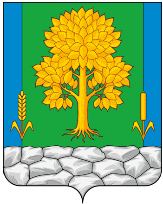 Российская ФедерацияКЕМЕРОВСКАЯ ОБЛАСТЬ - КУЗБАССТопкинский муниципальный округАДМИНИСТРАЦИЯТОПКИНСКОГО МУНИЦИПАЛЬНОГО округаПОСТАНОВЛЕНИЕот  № В соответствии со статьей 582 Гражданского кодекса Российской Федерации, Федеральным законом от 06.10.2003 № 131-ФЗ «Об общих принципах организации местного самоуправления в Российской Федерации», Федеральным законом от 11.08.1995 № 135-ФЗ «О благотворительной деятельности и добровольчестве (волонтерстве)», Законом Кемеровской области от 26.12.2009 № 136-ОЗ «Об организации и обеспечении отдыха и оздоровления детей», Законом Кемеровской области-Кузбасса от 27.10.2022 № 115-ОЗ «О мерах социальной поддержки семей граждан, принимающих участие в специальной военной операции», постановлением Коллегии Администрации Кемеровской области от 29.03.2019 № 209 «О порядке реализации мероприятий по организации и обеспечению отдыха и оздоровления детей», в целях организации и обеспечения отдыха и оздоровления детей, подростков, молодежи в каникулярное время:Создать муниципальную межведомственную комиссию по организации отдыха, оздоровления и занятости детей, подростков, молодежи в каникулярное время и утвердить её состав.Утвердить Порядок реализации мероприятий по организации и обеспечению отдыха и оздоровления детей на территории Топкинского муниципального округа за счет субвенции, предоставляемой местному бюджету из областного бюджета, привлечение спонсорских средств из различных источников финансирования.3. Определить управление образования администрации Топкинского муниципального округа уполномоченным органом по распределению и использованию средств областного бюджета, выделяемых бюджету Топкинского муниципального округа в виде субсидий на реализацию мероприятий по проведению оздоровительной кампании детей Топкинского муниципального округа.  4. Рекомендовать управлению образования администрации Топкинского муниципального округа:4.1. Принять меры по открытию оздоровительных лагерей с дневным пребыванием детей, лагерей труда и отдыха, палаточного лагеря на базе образовательных учреждений Топкинского муниципального округа.4.2. Организовать и обеспечить отдых, оздоровление и занятость детей с использованием различных форм отдыха (профильные смены, сборы).4.3. Обеспечить лагеря с дневным пребыванием детей, лагеря труда и отдыха, палаточный лагерь педагогическими и другими кадрами.4.4. Организовать ведение учета детей, нуждающихся в оздоровлении.4.5. Производить распределение и финансирование средств, направленных на реализацию мероприятий по проведению оздоровительной кампании детей Топкинского муниципального округа, в пределах выделенных ассигнований.4.6. Осуществлять контроль за целевым и эффективным использованием средств из областного и местного бюджета, направленных на реализацию мероприятий по проведению оздоровительной кампании детей, подростков, молодежи. Расходные обязательства осуществлять в пределах утвержденных средств.4.7. Установить норматив оплаты стоимости набора продуктов питания для детей в лагерях с дневным пребыванием и лагерях труда и отдыха в размере 160 (сто шестьдесят) рублей в день на одного ребенка.4.8. Установить норматив оплаты стоимости набора продуктов питания для детей в палаточном лагере 350 (триста пятьдесят) рублей в день на 1 ребенка.4.9. Обеспечить коллективное страхование детей от несчастного случая в период пребывания детей в организациях отдыха детей и их оздоровления, а также на период следования к местам отдыха и обратно за счет средств местного бюджета. Установить на одного застрахованного размер страховой суммы не менее 800 тыс.рублей, страхового взноса – не выше 100 рублей.4.10. Осуществлять сбор и анализ ежегодной информации в сфере организации и обеспечения отдыха и оздоровления детей в Топкинском муниципальном округе, в том числе по формам, утвержденным постановлением Коллегии Администрации Кемеровской области от 29.03.2019 № 209 «О Порядке реализации мероприятий по организации и обеспечению отдыха и оздоровления детей» и направлять в Министерство образования Кузбасса.4.11. Осуществлять мониторинг организации отдыха и оздоровления детей, в том числе эффективности деятельности организаций отдыха детей и их оздоровления.4.12. Обеспечить реализацию мер по профилактике безнадзорности и правонарушений несовершеннолетних в организациях отдыха и оздоровления детей.4.13. Создавать условия для предупреждения детского травматизма, безопасности дорожного движения в каникулярное время, особое внимание уделяя организации физиологически полноценного питания детей, соблюдению требований противопожарной безопасности в организациях отдыха детей и их оздоровления, санитарно-эпидемиологических требований к устройству, содержанию и организации режима работы учреждений отдыха детей и их оздоровления в соответствии с действующим законодательством Российской Федерации и Кемеровской области.5. Рекомендовать организациям отдыха и оздоровления детей Топкинского муниципального округа в целях повышения качества и безопасности отдыха и оздоровления детей:5.1. Создавать безопасные условия пребывания детей, присмотра и ухода за ними, организации их питания и питьевого режима, перевозки к местам отдыха и обратно, содержания детей в соответствии с установленными санитарно-эпидемиологическими и иными требованиями и нормами, обеспечивающими жизнь и здоровье детей, работников организации отдыха детей и их оздоровления, включая соблюдение требований обеспечения антитеррористической защищенности, наличие охраны или службы безопасности, а также наличие санитарно-эпидемиологического заключения о соответствии деятельности, осуществляемой организацией отдыха детей и их оздоровления, санитарно-эпидемиологическим требованиям.5.2. Разработать программы по организации отдыха, оздоровления, занятости детей, подростков и молодежи, включая мероприятия по обеспечению безопасности их жизни и здоровья. Обеспечить их реализацию.5.3. Совместно с управлением культуры, спорта и молодежной политики администрации Топкинского муниципального округа организовать работу профильных смен и спортивных секций в период летнего отдыха.5.4. Осуществлять контроль за достоверностью сведений о детях, подростках и молодежи в списках организованных групп, направляемых на отдых, отдыхающих в оздоровительных лагерях с дневным пребыванием детей, лагерях труда и отдыха, палаточном лагере.6. Рекомендовать управлению культуры, спорта и молодежной политики администрации Топкинского муниципального округа:6.1. Обеспечить льготное посещение библиотек, Топкинского исторического музея, спортивного комплекса «Олимп», спортивных соревнований организованными группами детей, отдыхающими в оздоровительных лагерях с дневным пребыванием.6.2. Организовать работу с детьми на спортивных площадках, в том числе при образовательных учреждениях Топкинского муниципального округа, в центре семейного досуга «Клевер», Дворце Культуры «Цементник».7. Рекомендовать муниципальному казенному учреждению «Топкинский социально-реабилитационный центр для несовершеннолетних»:7.1. Открыть оздоровительный лагерь с дневным пребыванием детей на базе центра муниципальное казенное учреждение «Топкинский социально-реабилитационный центр для несовершеннолетних». 7.2. Обеспечить в приоритетном порядке отдых, оздоровление детей-сирот и детей, оставшихся без попечения родителей, детей-инвалидов, детей из многодетных, малообеспеченных и неполных семей, детей, состоящих на учете в комиссии по делам несовершеннолетних и защите их прав администрации Топкинского муниципального округа.8. Рекомендовать государственному казенному учреждению «Центр занятости населения г. Топки»:8.1. Организовать работу совместно с управлением образования администрации Топкинского муниципального округа, руководителями образовательных учреждений, управлением культуры, спорта и молодежной политики администрации Топкинского муниципального округа по временному трудоустройству несовершеннолетних граждан в возрасте от 14 до 18 лет в свободное от получения образования время, определить перечень и объем временных работ, заключив соответствующие договоры.8.2. Обеспечить своевременную оплату труда несовершеннолетних в соответствии с действующим законодательством Российской Федерации.9. Рекомендовать Топкинскому филиалу государственного автономного учреждения здравоохранения «Кузбасский клинический госпиталь для ветеранов войн»:9.1. Осуществить подбор и подготовку медицинских работников, направляемых для работы в учреждения отдыха детей и их оздоровления.9.2. Обеспечить проведение профилактических осмотров персонала, направляемого для работы в организации, обеспечивающие отдых детей и их оздоровление; медицинских осмотров несовершеннолетних, направляемых на отдых, оздоровление, оформление медицинских документов для временного трудоустройства несовершеннолетних в летний период без взимания платы.9.3.  Осуществлять контроль за качеством лечебно-оздоровительного процесса, анализ оздоровительной работы в детских учреждениях.10. Рекомендовать Территориальному отделу управления Федеральной службы в сфере защиты прав потребителей и благополучия человека по Кемеровской области, в г. Березовском, г.Топки, Кемеровском и Топкинском районах:10.1. Обеспечить контроль за санитарно-эпидемиологической обстановкой в организациях отдыха и оздоровления детей.10.2. Организовать контроль за питанием и оздоровлением детей во всех типах оздоровительных организаций.11. Рекомендовать Отделу МВД России по Топкинскому муниципальному округу обеспечить:11.1. Сопровождение детей к месту отдыха и обратно, правопорядок во время пребывания детей и подростков в учреждениях отдыха, оздоровления.11.2. Проведение в оздоровительных лагерях с дневным пребыванием профилактических мероприятий по предупреждению дорожно-транспортного травматизма, создание условий для безопасного пребывания детей на улицах в период каникул.11.3. Взаимодействие всех служб органов внутренних дел по профилактике правонарушений, предупреждению безнадзорности среди несовершеннолетних, организации отдыха, оздоровления, занятости детей, подростков, молодежи, состоящих на учете в комиссии по делам несовершеннолетних и защите их прав администрации Топкинского муниципального округа. 12. Постановление администрации Топкинского муниципального округа от 08.04.2022 № 441-п «Об организации отдыха, оздоровления, занятости детей, подростков, молодежи Топкинского муниципального округа в каникулярное время» признать утратившим силу.13. Разместить настоящее постановление на официальном сайте администрации Топкинского муниципального округа в информационно-телекоммуникационной сети «Интернет».14. Контроль за исполнением постановления возложить на заместителя главы Топкинского муниципального округа по социальным вопросам Т.Н. Смыкову.15. Постановление вступает в силу после официального обнародования и распространяет свое действие на правоотношения, возникшие с 01.05.2023 года.   Утвержден                                                                         постановлением администрации Топкинского муниципального округаот  2023 года № -пСоставмуниципальной межведомственной комиссиипо организации отдыха, оздоровления, занятости детей, подростков,молодежи в каникулярное время Утвержден                                                                         постановлением администрацииТопкинского муниципального округа от 2023 года № -пПОРЯДОКреализации мероприятий по организации и обеспечению отдыха и оздоровления детей на территории Топкинского муниципального округа за счет субвенции, предоставляемой местному бюджету из областного бюджета, привлечение спонсорских средств из различных источников финансированияОбщие положения 1.1. Настоящий Порядок реализации мероприятий по организации и обеспечению отдыха и оздоровления детей на территории Топкинского муниципального округа за счет субвенции, предоставляемой местному бюджету из областного бюджета, привлечения спонсорских средств из различных источников финансирования (далее – Порядок) определяет механизм реализации мероприятий по организации и обеспечению отдыха и оздоровления детей, проживающих на территории Топкинского муниципального округа: приобретение путевок, оплата стоимости набора продуктов питания, сроки отдыха и типы организаций отдыха детей и их оздоровления, а также привлечение спонсорских средств, направленных на организацию и обеспечение отдыха, оздоровления детей из различных источников финансирования.1.2. Основные понятия, используемые в настоящем Порядке:- отдых, оздоровление и занятость детей – совокупность мероприятий, обеспечивающих развитие творческого потенциала детей, охрану и укрепление их здоровья, профилактику заболеваний у детей, занятие физической культурой, спортом и туризмом, формирование у детей навыков здорового образа жизни, соблюдение ими режима питания и жизнедеятельности в благоприятной окружающей среде при выполнении санитарно-гигиенических и санитарно-эпидемиологических требований; - организация отдыха детей и их оздоровления – лагеря с дневным пребыванием детей, организованные образовательными учреждениями в период каникул; лагеря труда и отдыха для подростков; лагеря палаточного типа с проживанием детей и подростков в палатках.2. Типы организаций отдыха детей и их оздоровления, норматив стоимости набора продуктов питания и продолжительность смен 2.1. Детские лагеря, организованные образовательными учреждениями, осуществляющими организацию отдыха и оздоровления обучающихся в каникулярное время (с дневным пребыванием):- организуются для обучающихся образовательных учреждений на время летних, осенних, зимних и весенних каникул;- продолжительность смены в лагерях с дневным пребыванием детей определяется длительностью каникул и составляет не менее 5 рабочих дней в период осенних, зимних, весенних каникул и не менее 21 календарного дня в период летних каникул;- стоимость набора продуктов питания с организацией двух- или трехразового питания за счет субвенции, предоставляемой местному бюджету из областного, составляет 160 рублей в день на 1 ребенка;- комплектование лагерей с дневным пребыванием детей осуществляется образовательным учреждением на основании заявлений родителей (законных представителей), поданных в адрес руководителя образовательного учреждения, на базе которого организован лагерь с дневным пребыванием детей;- открытие лагеря с дневным пребыванием детей производится на основании приказа руководителя образовательного учреждения с указанием сроков деятельности лагеря с дневным пребыванием детей по согласованию с уполномоченным органом.2.2. Детские лагеря палаточного типа:- организуются на базе образовательных учреждений на время летних каникул; в целях организации активного отдыха и оздоровления детей, укрепления здоровья, вовлечение их в регулярные занятия физической культурой, спортом, туризмом также могут создаваться другие лагеря палаточного типа (оборонно-спортивные, спортивно-оздоровительные, туристско-краеведческие и другие) с проживанием детей и подростков в палатках;- сроки отдыха детей в палаточных лагерях – не более 21 дня;- стоимость набора продуктов питания с организацией пятиразового питания за счет субвенции, предоставляемой местному бюджету из областного, составляет 350 рублей в день на 1 ребенка; - комплектование лагерей палаточного типа осуществляется образовательным учреждением на основании заявлений родителей (законных представителей), поданных в адрес руководителя образовательного учреждения, на базе которого организован лагерь палаточного типа;- открытие лагеря производится на основании приказа руководителя образовательного учреждения с указанием сроков деятельности лагеря по согласованию с уполномоченным органом.2.3. Детские лагеря труда и отдыха:- формируются в период летних каникул для учащихся образовательных учреждений, достигших возраста 14 лет, с целью организации отдыха и выполнения труда;- продолжительность смены в лагерях труда и отдыха – не более 24 календарных дней;- стоимость набора продуктов питания с организацией двух- или трехразового питания за счет субвенции, предоставляемой местному бюджету из областного, составляет 160 рублей в день на 1 ребенка; - комплектование лагерей труда и отдыха осуществляется образовательным учреждением на основании заявлений родителей (законных представителей), поданных в адрес руководителя образовательного учреждения, на базе которого организован лагерь;- открытие лагеря труда и отдыха производится на основании приказа руководителя образовательного учреждения с указанием сроков деятельности лагеря труда и отдыха по согласованию с уполномоченным органом.Право на приобретение путевок в организации отдыха детей и их оздоровления3.1. Путевками во все типы организаций, указанных в данном Порядке, осуществляющих отдых детей и их оздоровление, обеспечиваются дети в возрасте от 6,6 до 17 лет включительно, проживающие на территории Топкинского муниципального округа.3.2. Для предоставления путевки родитель (законный представитель) ребенка, представляет в образовательные учреждения, осуществляющие организацию отдыха и оздоровления детей следующие документы:- заявление о предоставлении путевки по форме согласно приложению к настоящему Порядку;- копию паспорта или иного заменяющего его документа, удостоверяющего личность родителя (законного представителя) детей;- копию свидетельства о рождении (копию паспорта – детей, достигших возраста 14 лет);- справку с места учебы детей;- документ, подтверждающий принадлежность к категории детей, имеющих первоочередное право на получение путевки.3.3. Первоочередным правом на получение путевки пользуются:- дети из малообеспеченных семей, где среднедушевой доход семьи ниже величины прожиточного минимума, установленного в Кемеровской области- Кузбассе (подтверждается справкой органа социальной защиты населения по месту жительства);- дети-сироты и дети, оставшиеся без попечения родителей, находящиеся под опекой (попечительством), в приемной семье (подтверждается справкой отдела опеки и попечительства управления образования администрации Топкинского муниципального округа, подтверждающей, что дети относятся к указанной категории);- обучающиеся с ограниченными возможностями здоровья (подтверждается заключением психолого-медико-педагогической комиссии);- дети-инвалиды (подтверждается копией справки федерального государственного учреждения «Бюро медико-социальной экспертизы»);- отличники учебы, победители олимпиад и конкурсов (подтверждается справкой, выданной образовательным учреждением);- дети, у которых один из родителей, проходивший военную службу, службу в органах внутренних дел, системе МЧС России, погиб (пропал без вести) или стал инвалидом при исполнении служебных обязанностей (подтверждается справкой органа социальной защиты населения по месту жительства);          - дети из семей, где оба родителя являются работниками бюджетных учреждений (работниками учреждений образования, медицинскими работниками, работниками учреждений культуры, физической культуры и спорта, социальной защиты населения, другие категории работников организаций, содержащихся за счет средств консолидированного бюджета Кемеровской области (подтверждается справками с места работы);- члены семей граждан, принимающих участие в специальной военной операции, указанные в статье 8 Закона Кемеровской области – Кузбасса от 27.10.2022 №115-ОЗ «О мерах социальной поддержки семей граждан, принимающих участие в специальной военной операции» (подтверждается документом, содержащим сведения о направлении для участия в специальной военной операции).3.4. Копии документов, указанных в пункте 3.2. настоящего Порядка, представляются вместе с подлинниками. Копии документов после проверки их соответствия подлинникам заверяются образовательным учреждением.3.5. Решение о выделении путевки либо об отказе в ее предоставлении принимается образовательным учреждением не позднее двух недель со дня подачи заявления родителем (законным представителем).3.6. Основаниями для отказа в предоставлении путевки являются:- несоответствие предоставленных документов требованиям, указанным в пункте 3.2. настоящего Порядка;- непредставление или представление не в полном объеме документов, указанных в пункте 3.2. настоящего Порядка;- наличие в заявлении о выделении путевки и (или) в представленных документах недостоверных сведений;- отсутствие свободных мест. 3.7. За счет субсидий, предоставляемых бюджету Топкинского муниципального округа из областного бюджета, осуществляется поддержка воспитанников учреждений для детей-сирот и детей, оставшихся без попечения родителей путем полной оплаты стоимости путевок (100%) в загородные оздоровительные лагеря.Финансирование мероприятий и привлечение спонсорских средств на организацию и обеспечение отдыха, оздоровления детей4.1. Организация и обеспечение отдыха детей и их оздоровления может осуществляться за счет средств спонсоров и пожертвований родителей (законных представителей), которые могут оказывать спонсорскую помощь на организацию отдыха и оздоровления детей Топкинского муниципального округа: - оплата питания в туристических походах;- приобретение игрового, туристического и спортивного инвентаря на организацию летних оздоровительных лагерей с дневным пребыванием детей, детских лагерей палаточного типа, детских лагерей труда и отдыха;- приобретение оборудования для пищеблоков оздоровительных лагерей с дневным пребыванием детей, детских лагерей палаточного типа, детских лагерей труда и отдыха; - оплата услуг по организации горячего питания в оздоровительных лагерях с дневным пребыванием детей, детских лагерей палаточного типа, детских лагерей труда и отдыха.4.2. Размер и формы спонсорской помощи определяют спонсоры на основании договора о добровольном пожертвовании.4.3. Решение о пожертвовании денежных средств, услуг или имущества принимается жертвователем добровольно.Жертвователь может сделать указание назначения, по которому должно использоваться пожертвование. В этом случае пожертвование может быть использовано лишь в соответствии с указанным назначением, кроме того, таким пожертвованиям ведется обособленный учет операций по их использованию. 4.4. Имущество, поступившее в виде пожертвования, ставится на баланс (бухгалтерский учет) и вносится в инвентарные книги на основании акта приема-передачи. Услуги также принимаются по двухстороннему акту и отражаются на балансе и документах бухгалтерского учета. 4.5. Денежные средства спонсоров в качестве пожертвования перечисляются платежным поручением в доход местного бюджета по коду прочих безвозмездных поступлений муниципальным общеобразовательным учреждениям, находящимся в ведении управления образования администрации Топкинского муниципального округа.  Приложение к Порядку реализации мероприятий по организации и обеспечению отдыха и оздоровления детей на территории Топкинского муниципального округа за счет субвенции, предоставляемой местному бюджету из областного бюджета;привлечение спонсорских средств из различных источников финансирования                           Форма Руководителю образовательного учреждения (Ф.И.О. родителя (законного представителя) ребенка)ЗАЯВЛЕНИЕо предоставлении путевки Я, _____________________________________________________________,(Ф.И.О. родителя (законного представителя) ребенка)проживающий(ая) по адресу: ________________________________________________________________,__________________________серия___________№_____________________(вид документа, удостоверяющего личность)________________________________________________________________,выдан (кем, дата выдачи)прошу предоставить путевку моему ребенку ________________________________________________________________(Ф.И.О., дата рождения ребенка (детей)в ______________________________________________________________,(наименование или тип организации  отдыха детей и их оздоровления)в _______________________________________________________________(период отдыха и оздоровления ребенка)К заявлению прилагаю следующие документы:1.______________________                                       ___________________ л.  2.______________________                                       ___________________ л.3.______________________                                       ___________________ л.4.______________________                                       ___________________ л.5.______________________                                       ___________________ л.           __________________                                          ___________________                  (дата)                                                                      			(подпись) (дата принятия заявления)                                                            (подпись специалиста, принявшего заявление)⚓^председатель комиссии- заместитель главы Топкинского муниципального округа по социальным вопросамзаместитель председателякомиссии- начальник управления образования администрации Топкинского муниципального округаЧлены комиссии:- главный врач Топкинского филиала ГАУЗ «Кузбасский клинический госпиталь для ветеранов войн» (по согласованию)- главный специалист территориального отдела управления Федеральной службы в сфере защиты прав потребителей и благополучия человека по Кемеровской области в г. Березовском, г. Топки, Кемеровском и Топкинском районах (по согласованию)- директор муниципального бюджетного учреждения культуры «Централизованная библиотечная система Топкинского муниципального округа» (по согласованию)- директор муниципального автономного учреждения «Физкультурно- оздоровительный комплекс» (по согласованию)- директор государственного казенного учреждения «Центр занятости населения г. Топки» (по согласованию)- директор муниципального бюджетного учреждения «Топкинский социально-реабилитационный центр для несовершеннолетних» (по согласованию)- заведующий отделом опеки и попечительства управления образования администрации Топкинского муниципального округа (по согласованию)- заместитель главы Топкинского муниципального округа по финансам и экономике- заместитель главы Топкинского муниципального округа по координации работы с правоохранительными органами и вопросам ГО и ЧС- заместитель начальника отдела –начальник ОПДН ОУУП и ПДН Отдела МВД России по Топкинскому округу (по согласованию)- методист управления образования администрации Топкинского муниципального округа (по согласованию)- начальник управления культуры, спорта и молодежной политики администрации Топкинского муниципального округа (по согласованию)- начальник пункта централизованной охраны Топкинского филиала федерального государственного казенного учреждения «Управление вневедомственной охраны войск Национальной гвардии России по Кемеровской области-Кузбассу» (по согласованию)- начальник Отдела МВД России по Топкинскому муниципальному округу (по согласованию)- председатель Комитета социальной защиты населения администрации Топкинского муниципального округа (по согласованию)Члены комиссии:- главный врач Топкинского филиала ГАУЗ «Кузбасский клинический госпиталь для ветеранов войн» (по согласованию)- главный специалист территориального отдела управления Федеральной службы в сфере защиты прав потребителей и благополучия человека по Кемеровской области в г. Березовском, г. Топки, Кемеровском и Топкинском районах (по согласованию)- директор муниципального бюджетного учреждения культуры «Централизованная библиотечная система Топкинского муниципального округа» (по согласованию)- директор муниципального автономного учреждения «Физкультурно- оздоровительный комплекс» (по согласованию)- директор государственного казенного учреждения «Центр занятости населения г. Топки» (по согласованию)- директор муниципального бюджетного учреждения «Топкинский социально-реабилитационный центр для несовершеннолетних» (по согласованию)- заведующий отделом опеки и попечительства управления образования администрации Топкинского муниципального округа (по согласованию)- заместитель главы Топкинского муниципального округа по финансам и экономике- заместитель главы Топкинского муниципального округа по координации работы с правоохранительными органами и вопросам ГО и ЧС- заместитель начальника отдела –начальник ОПДН ОУУП и ПДН Отдела МВД России по Топкинскому округу (по согласованию)- методист управления образования администрации Топкинского муниципального округа (по согласованию)- начальник управления культуры, спорта и молодежной политики администрации Топкинского муниципального округа (по согласованию)- начальник пункта централизованной охраны Топкинского филиала федерального государственного казенного учреждения «Управление вневедомственной охраны войск Национальной гвардии России по Кемеровской области-Кузбассу» (по согласованию)- начальник Отдела МВД России по Топкинскому муниципальному округу (по согласованию)- председатель Комитета социальной защиты населения администрации Топкинского муниципального округа (по согласованию)- старший инспектор отдела надзорной деятельности и профилактической работы Топкинского района управления надзорной деятельности и профилактической работы Главного управления МЧС России по Кемеровской области-Кузбассу (по согласованию)- старший инспектор управления образования администрации Топкинского муниципального округа (по согласованию)- старший инспектор отдела надзорной деятельности и профилактической работы Топкинского района управления надзорной деятельности и профилактической работы Главного управления МЧС России по Кемеровской области-Кузбассу (по согласованию)- старший инспектор управления образования администрации Топкинского муниципального округа (по согласованию)